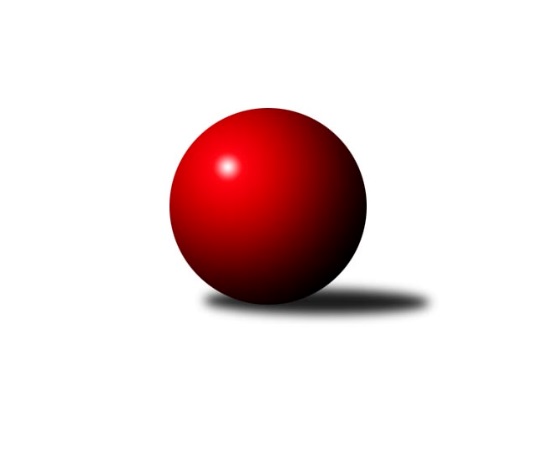 Č.6Ročník 2018/2019	27.10.2018Nejlepšího výkonu v tomto kole: 3348 dosáhlo družstvo: TJ Odry 3. KLM C 2018/2019Výsledky 6. kolaSouhrnný přehled výsledků:KK Šumperk A	- KK Zábřeh B	3:5	3044:3047	10.0:14.0	27.10.KK Jiskra Rýmařov 	- TJ Opava 	5:3	3131:3129	11.0:13.0	27.10.TJ Odry 	- TJ Tatran Litovel 	5:3	3348:3282	13.0:11.0	27.10.KK Šumperk B	- TJ Horní Benešov A	3:5	3046:3102	9.5:14.5	27.10.TJ Sokol Machová 	- TJ Sokol Bohumín 	6.5:1.5	3132:3074	15.0:9.0	27.10.Sokol Přemyslovice 	- TJ Prostějov 	3:5	3060:3153	9.0:15.0	27.10.Tabulka družstev:	1.	TJ Opava	6	5	0	1	36.0 : 12.0 	83.5 : 60.5 	 3166	10	2.	TJ Horní Benešov A	6	5	0	1	34.0 : 14.0 	85.0 : 59.0 	 3214	10	3.	KK Jiskra Rýmařov	6	5	0	1	29.0 : 19.0 	72.5 : 71.5 	 3177	10	4.	TJ Prostějov	6	4	0	2	27.0 : 21.0 	77.0 : 67.0 	 3164	8	5.	TJ Odry	6	4	0	2	26.0 : 22.0 	78.5 : 65.5 	 3167	8	6.	TJ Sokol Bohumín	6	3	0	3	24.5 : 23.5 	72.5 : 71.5 	 3099	6	7.	TJ Sokol Machová	6	3	0	3	23.5 : 24.5 	69.0 : 75.0 	 3148	6	8.	KK Zábřeh B	6	2	0	4	21.0 : 27.0 	71.0 : 73.0 	 3136	4	9.	Sokol Přemyslovice	6	2	0	4	20.0 : 28.0 	68.5 : 75.5 	 3049	4	10.	TJ Tatran Litovel	6	2	0	4	19.0 : 29.0 	71.0 : 73.0 	 3190	4	11.	KK Šumperk B	6	1	0	5	14.0 : 34.0 	52.5 : 91.5 	 3022	2	12.	KK Šumperk A	6	0	0	6	14.0 : 34.0 	63.0 : 81.0 	 3132	0Podrobné výsledky kola:	 KK Šumperk A	3044	3:5	3047	KK Zábřeh B	Miroslav Smrčka	128 	 117 	 142 	144	531 	 2:2 	 519 	 111	132 	 118	158	Jiří Michalčík	Jaroslav Sedlář	119 	 151 	 132 	138	540 	 3:1 	 497 	 127	121 	 118	131	Jiří Srovnal	Adam Bělaška	121 	 123 	 127 	141	512 	 3:1 	 488 	 123	119 	 123	123	Martin Vitásek	Marek Zapletal	128 	 141 	 119 	115	503 	 1:3 	 525 	 142	114 	 131	138	Václav Švub	Gustav Vojtek	106 	 123 	 115 	116	460 	 1:3 	 488 	 122	130 	 109	127	Lukáš Doseděl	Petr Matějka	112 	 131 	 125 	130	498 	 0:4 	 530 	 133	132 	 132	133	Jiří Michálekrozhodčí: Heinisch PavelNejlepší výkon utkání: 540 - Jaroslav Sedlář	 KK Jiskra Rýmařov 	3131	5:3	3129	TJ Opava 	Michal Davidík	139 	 153 	 127 	112	531 	 1:3 	 557 	 157	133 	 135	132	Petr Bracek	Ladislav Stárek	140 	 139 	 131 	131	541 	 3:1 	 510 	 130	131 	 136	113	Břetislav Mrkvica	Antonín Sochor	140 	 124 	 113 	136	513 	 2:2 	 527 	 132	135 	 125	135	Maciej Basista	Jaroslav Heblák	119 	 134 	 114 	129	496 	 0:4 	 550 	 127	137 	 144	142	Michal Blažek	Ladislav Janáč	138 	 121 	 126 	114	499 	 2:2 	 494 	 146	108 	 114	126	Tomáš Valíček	Jaroslav Tezzele	126 	 160 	 129 	136	551 	 3:1 	 491 	 136	117 	 116	122	Milan Jahnrozhodčí: Hampl MarekNejlepší výkon utkání: 557 - Petr Bracek	 TJ Odry 	3348	5:3	3282	TJ Tatran Litovel 	Michal Pavič	127 	 132 	 125 	131	515 	 1:3 	 547 	 135	149 	 136	127	Miroslav Sigmund	Stanislav Ovšák	129 	 122 	 133 	138	522 	 1:3 	 541 	 139	139 	 123	140	Jiří Fiala	Marek Frydrych	149 	 156 	 140 	158	603 	 4:0 	 556 	 136	147 	 136	137	František Baleka	Daniel Ševčík st.	135 	 130 	 120 	136	521 	 1:3 	 523 	 144	131 	 124	124	Jiří Čamek	Petr Dvorský	137 	 163 	 148 	144	592 	 3:1 	 572 	 166	144 	 133	129	Kamil Axmann	Karel Chlevišťan	141 	 151 	 137 	166	595 	 3:1 	 543 	 119	125 	 140	159	David Čulíkrozhodčí: Zajíček JaroslavNejlepší výkon utkání: 603 - Marek Frydrych	 KK Šumperk B	3046	3:5	3102	TJ Horní Benešov A	Milan Vymazal	130 	 119 	 143 	133	525 	 1:3 	 525 	 131	126 	 126	142	Miroslav Petřek ml.	Martin Sedlář	147 	 134 	 126 	131	538 	 2.5:1.5 	 516 	 121	134 	 124	137	Petr Kozák	Lukáš Matějka	116 	 129 	 120 	109	474 	 1:3 	 512 	 130	128 	 129	125	Vlastimil Skopalík	Rostislav Biolek	134 	 141 	 120 	117	512 	 2:2 	 504 	 119	128 	 139	118	Vladislav Pečinka	Jaromír Rabenseifner	128 	 117 	 153 	118	516 	 2:2 	 501 	 130	130 	 126	115	Jiří Hendrych	Pavel Heinisch	140 	 123 	 104 	114	481 	 1:3 	 544 	 132	151 	 137	124	Kamil Kubešarozhodčí: Matějka PetrNejlepší výkon utkání: 544 - Kamil Kubeša	 TJ Sokol Machová 	3132	6.5:1.5	3074	TJ Sokol Bohumín 	Milan Dovrtěl	115 	 119 	 123 	133	490 	 3:1 	 470 	 105	127 	 120	118	René Světlík	Michal Laga	154 	 136 	 127 	129	546 	 2:2 	 543 	 129	132 	 134	148	Aleš Kohutek	Radek Husek	114 	 132 	 121 	124	491 	 2:2 	 485 	 109	141 	 129	106	Karol Nitka	Bohuslav Husek	143 	 149 	 149 	126	567 	 4:0 	 502 	 121	136 	 122	123	Jan Zaškolný	Jiří Fryštacký	134 	 118 	 120 	134	506 	 2:2 	 542 	 129	140 	 151	122	Fridrich Péli	Vlastimil Brázdil	149 	 117 	 133 	133	532 	 2:2 	 532 	 144	122 	 129	137	Petr Kuttlerrozhodčí: Divílek MichaelNejlepší výkon utkání: 567 - Bohuslav Husek	 Sokol Přemyslovice 	3060	3:5	3153	TJ Prostějov 	Michal Kolář	140 	 139 	 133 	113	525 	 3:1 	 514 	 130	119 	 130	135	Jan Pernica	Tomáš Fraus	117 	 119 	 109 	110	455 	 0:4 	 556 	 140	148 	 137	131	Michal Smejkal	Jiří Šoupal	125 	 118 	 132 	138	513 	 1:3 	 546 	 141	135 	 139	131	Bronislav Diviš	Jan Sedláček	127 	 129 	 129 	136	521 	 0:4 	 549 	 131	138 	 142	138	Roman Rolenc	Radek Grulich	140 	 118 	 134 	106	498 	 2:2 	 495 	 136	127 	 125	107	Miroslav Plachý	Eduard Tomek	143 	 117 	 147 	141	548 	 3:1 	 493 	 113	126 	 127	127	Aleš Čapkarozhodčí: Smékal MilanNejlepší výkon utkání: 556 - Michal SmejkalPořadí jednotlivců:	jméno hráče	družstvo	celkem	plné	dorážka	chyby	poměr kuž.	Maximum	1.	Kamil Axmann 	TJ Tatran Litovel 	567.22	374.3	192.9	3.2	3/4	(592)	2.	Marek Frydrych 	TJ Odry 	561.08	378.4	182.7	3.3	4/4	(603)	3.	Petr Bracek 	TJ Opava 	560.88	363.5	197.4	3.4	4/4	(584)	4.	Roman Hrančík 	TJ Sokol Machová 	556.50	371.4	185.1	2.6	4/4	(596)	5.	Václav Švub 	KK Zábřeh B	556.44	364.3	192.1	3.4	3/4	(600)	6.	Ladislav Stárek 	KK Jiskra Rýmařov 	555.50	366.4	189.1	2.1	4/4	(582)	7.	Vlastimil Brázdil 	TJ Sokol Machová 	549.75	373.3	176.5	3.4	4/4	(567)	8.	Kamil Kubeša 	TJ Horní Benešov A	548.75	366.6	182.2	2.9	4/4	(590)	9.	Karel Chlevišťan 	TJ Odry 	548.67	358.3	190.3	2.6	4/4	(595)	10.	Miroslav Míšek 	TJ Sokol Machová 	548.50	367.3	181.2	3.5	3/4	(584)	11.	Marek Zapletal 	KK Šumperk A	545.92	364.3	181.7	4.9	4/4	(568)	12.	Jaroslav Sedlář 	KK Šumperk A	545.67	365.1	180.6	4.9	3/4	(601)	13.	František Baleka 	TJ Tatran Litovel 	543.56	362.8	180.8	4.7	3/4	(560)	14.	Vladislav Pečinka 	TJ Horní Benešov A	543.25	370.1	173.1	3.8	4/4	(590)	15.	Antonín Sochor 	KK Jiskra Rýmařov 	542.00	367.9	174.1	5.1	4/4	(588)	16.	Roman Rolenc 	TJ Prostějov 	541.50	351.7	189.8	3.6	4/4	(573)	17.	Michal Gajdík 	KK Šumperk B	537.83	347.8	190.0	5.2	3/4	(565)	18.	Miroslav Znojil 	TJ Prostějov 	537.83	361.0	176.8	4.8	3/4	(553)	19.	Michal Smejkal 	TJ Prostějov 	537.11	357.3	179.8	1.8	3/4	(572)	20.	Miroslav Petřek  ml.	TJ Horní Benešov A	535.75	354.5	181.3	6.0	4/4	(563)	21.	Petr Dvorský 	TJ Odry 	533.33	370.0	163.3	7.2	4/4	(592)	22.	Maciej Basista 	TJ Opava 	533.17	364.4	168.8	5.5	4/4	(586)	23.	Fridrich Péli 	TJ Sokol Bohumín 	533.08	359.7	173.4	5.0	4/4	(589)	24.	Petr Kuttler 	TJ Sokol Bohumín 	532.38	358.8	173.6	4.5	4/4	(563)	25.	Vlastimil Skopalík 	TJ Horní Benešov A	532.33	363.0	169.3	7.0	3/4	(561)	26.	Milan Jahn 	TJ Opava 	531.75	361.0	170.8	6.3	4/4	(559)	27.	Jiří Michálek 	KK Zábřeh B	530.89	350.0	180.9	3.7	3/4	(547)	28.	Jiří Fiala 	TJ Tatran Litovel 	530.83	359.8	171.0	5.5	3/4	(555)	29.	Jiří Čamek 	TJ Tatran Litovel 	530.78	364.0	166.8	5.0	3/4	(553)	30.	Michal Blažek 	TJ Opava 	530.08	359.0	171.1	4.5	4/4	(565)	31.	Jan Pernica 	TJ Prostějov 	529.75	355.9	173.8	4.1	4/4	(563)	32.	Jiří Hendrych 	TJ Horní Benešov A	529.75	359.7	170.1	5.5	4/4	(561)	33.	Petr Matějka 	KK Šumperk A	527.00	349.7	177.3	4.9	4/4	(561)	34.	Aleš Kohutek 	TJ Sokol Bohumín 	526.67	354.6	172.1	3.6	4/4	(543)	35.	Miroslav Smrčka 	KK Šumperk A	525.67	359.4	166.3	7.0	4/4	(534)	36.	Michal Davidík 	KK Jiskra Rýmařov 	524.08	351.8	172.3	4.1	4/4	(549)	37.	Michal Laga 	TJ Sokol Machová 	523.22	365.4	157.8	8.6	3/4	(546)	38.	David Čulík 	TJ Tatran Litovel 	522.75	353.0	169.8	4.0	4/4	(543)	39.	Jaroslav Heblák 	KK Jiskra Rýmařov 	521.50	355.2	166.3	8.3	4/4	(550)	40.	Bronislav Diviš 	TJ Prostějov 	521.08	358.0	163.1	7.3	4/4	(561)	41.	Jaroslav Tezzele 	KK Jiskra Rýmařov 	520.33	349.7	170.7	4.6	4/4	(551)	42.	Martin Vitásek 	KK Zábřeh B	519.13	349.8	169.4	6.1	4/4	(568)	43.	Adam Bělaška 	KK Šumperk A	519.00	351.0	168.0	4.0	3/4	(525)	44.	Miroslav Sigmund 	TJ Tatran Litovel 	519.00	355.0	164.0	5.5	4/4	(547)	45.	Stanislav Ovšák 	TJ Odry 	518.67	354.7	164.0	8.4	4/4	(531)	46.	Miroslav Štěpán 	KK Zábřeh B	518.00	357.9	160.1	8.7	3/4	(541)	47.	Bohuslav Husek 	TJ Sokol Machová 	517.00	352.7	164.3	9.7	3/4	(567)	48.	Radek Grulich 	Sokol Přemyslovice 	516.67	349.9	166.8	4.8	4/4	(563)	49.	Jiří Šoupal 	Sokol Přemyslovice 	514.83	348.0	166.8	3.6	4/4	(548)	50.	Eduard Tomek 	Sokol Přemyslovice 	514.00	344.1	169.9	4.8	4/4	(596)	51.	Michal Kolář 	Sokol Přemyslovice 	514.00	345.2	168.8	5.8	3/4	(541)	52.	Ladislav Janáč 	KK Jiskra Rýmařov 	514.00	348.9	165.1	6.3	4/4	(559)	53.	Pavel Heinisch 	KK Šumperk B	513.92	353.7	160.3	6.4	4/4	(541)	54.	Aleš Čapka 	TJ Prostějov 	512.92	356.7	156.3	8.3	4/4	(550)	55.	Pavel Košťál 	KK Šumperk A	512.25	351.8	160.5	7.1	4/4	(549)	56.	Jiří Srovnal 	KK Zábřeh B	512.17	345.8	166.3	7.0	4/4	(538)	57.	Břetislav Mrkvica 	TJ Opava 	510.75	351.5	159.3	8.9	4/4	(553)	58.	Jaroslav Vymazal 	KK Šumperk B	510.63	345.1	165.5	6.9	4/4	(528)	59.	Jan Zaškolný 	TJ Sokol Bohumín 	508.17	357.9	150.3	6.3	4/4	(551)	60.	Karol Nitka 	TJ Sokol Bohumín 	508.08	351.3	156.8	7.3	4/4	(551)	61.	Jiří Michalčík 	KK Zábřeh B	508.00	344.0	164.0	5.7	3/4	(519)	62.	Jaromír Rabenseifner 	KK Šumperk B	504.63	350.1	154.5	6.1	4/4	(518)	63.	Rudolf Haim 	TJ Opava 	503.67	344.5	159.2	9.2	3/4	(547)	64.	Milan Dovrtěl 	TJ Sokol Machová 	503.08	353.3	149.8	9.8	4/4	(541)	65.	Jan Sedláček 	Sokol Přemyslovice 	500.33	343.9	156.4	5.1	3/4	(536)	66.	Rostislav Biolek 	KK Šumperk B	493.00	343.5	149.5	8.7	3/4	(512)	67.	Milan Vymazal 	KK Šumperk B	482.92	336.6	146.3	11.5	4/4	(525)	68.	René Světlík 	TJ Sokol Bohumín 	482.83	348.0	134.8	11.7	3/4	(518)		Ivan Říha 	Sokol Přemyslovice 	550.50	355.0	195.5	1.5	1/4	(557)		Petr Rak 	TJ Horní Benešov A	541.75	367.8	174.0	3.5	2/4	(549)		Svatopluk Kříž 	TJ Opava 	538.50	365.5	173.0	4.0	1/4	(551)		Martin Bilíček 	TJ Horní Benešov A	535.25	346.5	188.8	2.5	2/4	(571)		Vojtěch Zaškolný 	TJ Sokol Bohumín 	535.00	363.0	172.0	5.0	1/4	(535)		Petr Axmann 	TJ Tatran Litovel 	535.00	363.8	171.3	6.3	2/4	(545)		Petr Wolf 	TJ Opava 	532.00	361.0	171.0	7.0	1/4	(532)		Vojtěch Rozkopal 	TJ Odry 	532.00	363.5	168.5	7.5	1/4	(532)		Miroslav Talášek 	TJ Tatran Litovel 	529.00	345.0	184.0	1.0	1/4	(529)		Lukáš Horňák 	KK Zábřeh B	527.00	347.0	180.0	7.0	1/4	(527)		Ludvík Vymazal 	TJ Tatran Litovel 	525.00	349.0	176.0	5.0	1/4	(525)		Jakub Mokoš 	TJ Tatran Litovel 	525.00	360.0	165.0	11.0	1/4	(525)		Lukáš Krejčí 	KK Zábřeh B	524.75	345.8	179.0	10.5	2/4	(535)		Petr Hájek 	Sokol Přemyslovice 	524.00	351.0	173.0	3.0	1/4	(524)		Daniel Malina 	TJ Odry 	520.00	353.5	166.5	7.5	2/4	(526)		Petr Kozák 	TJ Horní Benešov A	516.00	332.0	184.0	5.0	1/4	(516)		Michal Pavič 	TJ Odry 	515.00	355.0	160.0	4.0	1/4	(515)		Lukáš Doseděl 	KK Zábřeh B	515.00	373.0	142.0	12.5	2/4	(542)		Miroslav Plachý 	TJ Prostějov 	513.00	352.0	161.0	10.0	2/4	(531)		Marek Kankovský 	Sokol Přemyslovice 	512.00	343.5	168.5	8.0	2/4	(532)		Daniel Ševčík  st.	TJ Odry 	511.33	357.5	153.8	10.2	2/4	(526)		Tomáš Valíček 	TJ Opava 	511.00	359.5	151.5	6.5	2/4	(537)		Martin Pěnička 	KK Zábřeh B	510.00	332.0	178.0	5.0	1/4	(510)		Štefan Dendis 	TJ Sokol Bohumín 	507.00	341.0	166.0	6.0	1/4	(507)		Jiří Fryštacký 	TJ Sokol Machová 	506.00	350.0	156.0	9.0	1/4	(506)		Martin Sedlář 	KK Šumperk B	504.50	358.5	146.0	7.0	2/4	(538)		Petr Pospíšilík 	TJ Prostějov 	502.00	357.0	145.0	6.0	1/4	(502)		Jiří Michalík 	TJ Sokol Machová 	500.00	352.0	148.0	11.0	2/4	(515)		Jiří Vrobel 	TJ Tatran Litovel 	497.00	340.0	157.0	6.0	1/4	(497)		Radek Husek 	TJ Sokol Machová 	491.00	350.0	141.0	7.0	1/4	(491)		Tomáš Fraus 	Sokol Přemyslovice 	490.00	350.0	140.0	7.0	1/4	(525)		Lukáš Michalík 	TJ Sokol Machová 	476.00	348.0	128.0	13.0	1/4	(476)		Lukáš Matějka 	KK Šumperk B	472.50	344.5	128.0	14.0	2/4	(474)		Gustav Vojtek 	KK Šumperk A	468.00	335.0	133.0	11.0	2/4	(493)		Jan Semrád 	KK Šumperk A	457.00	345.0	112.0	15.0	1/4	(457)		Jaromír Lušovský 	TJ Odry 	455.00	315.0	140.0	19.0	1/4	(455)		Josef Grulich 	Sokol Přemyslovice 	452.00	323.0	129.0	13.0	1/4	(452)		Libor Příhoda 	KK Šumperk B	421.00	324.0	97.0	19.0	1/4	(421)Sportovně technické informace:Starty náhradníků:registrační číslo	jméno a příjmení 	datum startu 	družstvo	číslo startu9572	Jiří Fryštacký	27.10.2018	TJ Sokol Machová 	7x7200	Miroslav Plachý	27.10.2018	TJ Prostějov 	2x24766	Lukáš Matějka	27.10.2018	KK Šumperk B	2x11402	Petr Kozák	27.10.2018	TJ Horní Benešov A	3x24497	Rostislav Biolek	27.10.2018	KK Šumperk B	4x6672	Radek Husek	27.10.2018	TJ Sokol Machová 	1x
Hráči dopsaní na soupisku:registrační číslo	jméno a příjmení 	datum startu 	družstvo	Program dalšího kola:7. kolo3.11.2018	so	10:00	TJ Opava  - Sokol Přemyslovice 	3.11.2018	so	10:00	TJ Tatran Litovel  - KK Šumperk A	3.11.2018	so	12:00	TJ Horní Benešov A - KK Jiskra Rýmařov 	3.11.2018	so	12:00	KK Zábřeh B - KK Šumperk B	3.11.2018	so	13:00	TJ Sokol Machová  - TJ Odry 	3.11.2018	so	13:30	TJ Sokol Bohumín  - TJ Prostějov 	Nejlepší šestka kola - absolutněNejlepší šestka kola - absolutněNejlepší šestka kola - absolutněNejlepší šestka kola - absolutněNejlepší šestka kola - dle průměru kuželenNejlepší šestka kola - dle průměru kuželenNejlepší šestka kola - dle průměru kuželenNejlepší šestka kola - dle průměru kuželenNejlepší šestka kola - dle průměru kuželenPočetJménoNázev týmuVýkonPočetJménoNázev týmuPrůměr (%)Výkon2xMarek FrydrychOdry6032xMarek FrydrychOdry110.896032xKarel ChlevišťanOdry5952xKarel ChlevišťanOdry109.425952xPetr DvorskýOdry5921xPetr DvorskýOdry108.875922xKamil AxmannLitovel5721xKamil KubešaHorní Benešov A106.475441xBohuslav HusekMachová5671xBohuslav HusekMachová106.255673xPetr BracekTJ Opava5572xJaroslav SedlářŠumperk A105.69540